Squirrels – Writing – Ada LovelaceSquirrels – Writing – Ada LovelaceSquirrels – Writing – Ada LovelaceKey VocabularyOur Text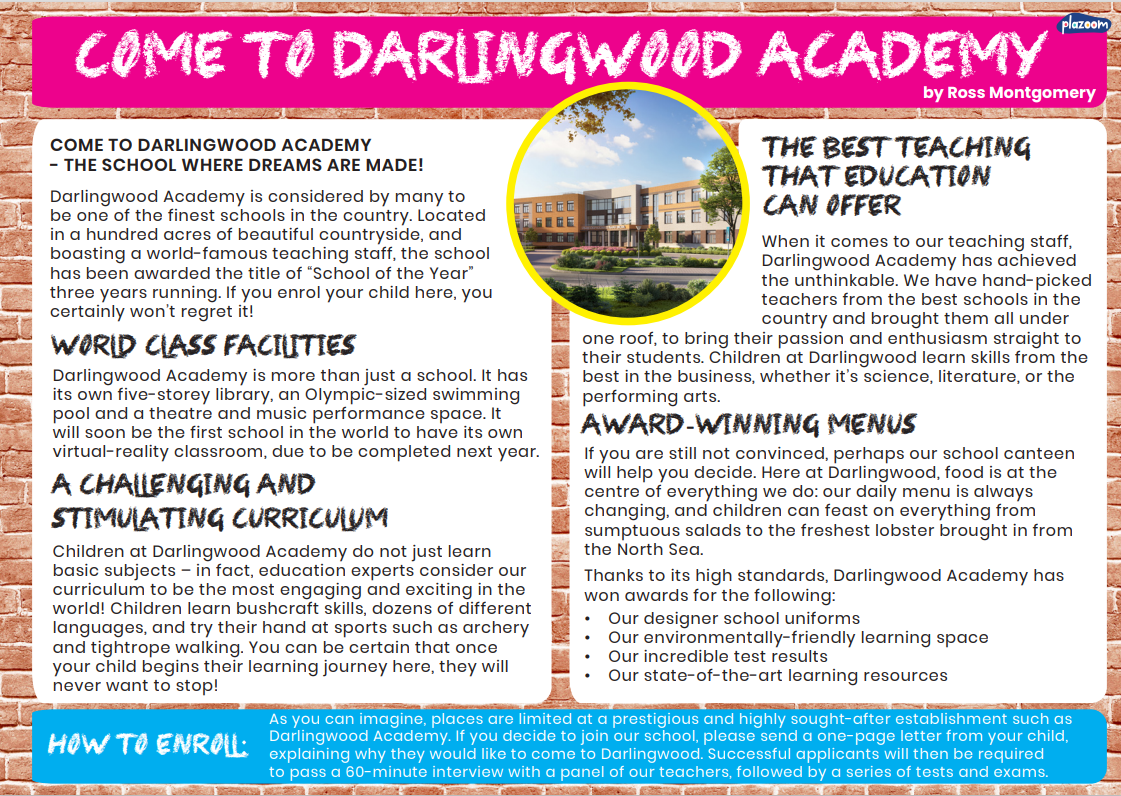 In this two-week unit, pupils will read a persuasive report, setting out reasons for parents to enrol their children at a prestigious (if fictitious) school. They will have an opportunity to learn technical vocabulary related to education establishments. It will culminate in them writing their own persuasive text – a promotional leaflet encouraging parents to enrol children at their own school. This unit helps pupils to meet the curriculum objective of writing for a wide range of purposes and audiences. Our focus English objectives: 1) To build a rich vocabulary: synonyms2) To compose and rehearse sentences orally.awardedOur TextIn this two-week unit, pupils will read a persuasive report, setting out reasons for parents to enrol their children at a prestigious (if fictitious) school. They will have an opportunity to learn technical vocabulary related to education establishments. It will culminate in them writing their own persuasive text – a promotional leaflet encouraging parents to enrol children at their own school. This unit helps pupils to meet the curriculum objective of writing for a wide range of purposes and audiences. Our focus English objectives: 1) To build a rich vocabulary: synonyms2) To compose and rehearse sentences orally.designerOur TextIn this two-week unit, pupils will read a persuasive report, setting out reasons for parents to enrol their children at a prestigious (if fictitious) school. They will have an opportunity to learn technical vocabulary related to education establishments. It will culminate in them writing their own persuasive text – a promotional leaflet encouraging parents to enrol children at their own school. This unit helps pupils to meet the curriculum objective of writing for a wide range of purposes and audiences. Our focus English objectives: 1) To build a rich vocabulary: synonyms2) To compose and rehearse sentences orally.acresOur TextIn this two-week unit, pupils will read a persuasive report, setting out reasons for parents to enrol their children at a prestigious (if fictitious) school. They will have an opportunity to learn technical vocabulary related to education establishments. It will culminate in them writing their own persuasive text – a promotional leaflet encouraging parents to enrol children at their own school. This unit helps pupils to meet the curriculum objective of writing for a wide range of purposes and audiences. Our focus English objectives: 1) To build a rich vocabulary: synonyms2) To compose and rehearse sentences orally.engagingOur TextIn this two-week unit, pupils will read a persuasive report, setting out reasons for parents to enrol their children at a prestigious (if fictitious) school. They will have an opportunity to learn technical vocabulary related to education establishments. It will culminate in them writing their own persuasive text – a promotional leaflet encouraging parents to enrol children at their own school. This unit helps pupils to meet the curriculum objective of writing for a wide range of purposes and audiences. Our focus English objectives: 1) To build a rich vocabulary: synonyms2) To compose and rehearse sentences orally.achievedOur TextIn this two-week unit, pupils will read a persuasive report, setting out reasons for parents to enrol their children at a prestigious (if fictitious) school. They will have an opportunity to learn technical vocabulary related to education establishments. It will culminate in them writing their own persuasive text – a promotional leaflet encouraging parents to enrol children at their own school. This unit helps pupils to meet the curriculum objective of writing for a wide range of purposes and audiences. Our focus English objectives: 1) To build a rich vocabulary: synonyms2) To compose and rehearse sentences orally.sumptuousOur TextIn this two-week unit, pupils will read a persuasive report, setting out reasons for parents to enrol their children at a prestigious (if fictitious) school. They will have an opportunity to learn technical vocabulary related to education establishments. It will culminate in them writing their own persuasive text – a promotional leaflet encouraging parents to enrol children at their own school. This unit helps pupils to meet the curriculum objective of writing for a wide range of purposes and audiences. Our focus English objectives: 1) To build a rich vocabulary: synonyms2) To compose and rehearse sentences orally.enrolOur TextIn this two-week unit, pupils will read a persuasive report, setting out reasons for parents to enrol their children at a prestigious (if fictitious) school. They will have an opportunity to learn technical vocabulary related to education establishments. It will culminate in them writing their own persuasive text – a promotional leaflet encouraging parents to enrol children at their own school. This unit helps pupils to meet the curriculum objective of writing for a wide range of purposes and audiences. Our focus English objectives: 1) To build a rich vocabulary: synonyms2) To compose and rehearse sentences orally.prestigiousOur TextIn this two-week unit, pupils will read a persuasive report, setting out reasons for parents to enrol their children at a prestigious (if fictitious) school. They will have an opportunity to learn technical vocabulary related to education establishments. It will culminate in them writing their own persuasive text – a promotional leaflet encouraging parents to enrol children at their own school. This unit helps pupils to meet the curriculum objective of writing for a wide range of purposes and audiences. Our focus English objectives: 1) To build a rich vocabulary: synonyms2) To compose and rehearse sentences orally.enthusiasmOur TextIn this two-week unit, pupils will read a persuasive report, setting out reasons for parents to enrol their children at a prestigious (if fictitious) school. They will have an opportunity to learn technical vocabulary related to education establishments. It will culminate in them writing their own persuasive text – a promotional leaflet encouraging parents to enrol children at their own school. This unit helps pupils to meet the curriculum objective of writing for a wide range of purposes and audiences. Our focus English objectives: 1) To build a rich vocabulary: synonyms2) To compose and rehearse sentences orally.engagingOur TextIn this two-week unit, pupils will read a persuasive report, setting out reasons for parents to enrol their children at a prestigious (if fictitious) school. They will have an opportunity to learn technical vocabulary related to education establishments. It will culminate in them writing their own persuasive text – a promotional leaflet encouraging parents to enrol children at their own school. This unit helps pupils to meet the curriculum objective of writing for a wide range of purposes and audiences. Our focus English objectives: 1) To build a rich vocabulary: synonyms2) To compose and rehearse sentences orally.